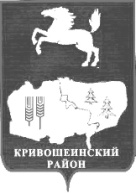 АДМИНИСТРАЦИЯ  КРИВОШЕИНСКОГО РАЙОНАПОСТАНОВЛЕНИЕ12.10.2011                                                                                                                                                                                                                                                                                                 № 617с. КривошеиноТомской областиОб утверждении порядка составления и утверждения отчета муниципальных бюджетных и казенных учреждений муниципальногообразования Кривошеинский район о результатах своей деятельности и об использовании закрепленного за ним муниципального имущества(в редакции Постановления от 27.06.2023 №387)В соответствии с Федеральным законом от 12.01.1996 N 7-ФЗ "О некоммерческих организациях", руководствуясь Общими требованиями к порядку составления и утверждения отчета о результатах деятельности государственного (муниципального) учреждения и об использовании закрепленного за ним государственного (муниципального) имущества, утвержденными Приказом Министерства финансов Российской Федерации от 02.11.2021 №171н (в редакции от 31.01.2023), в целях реализации Федерального закона от 08.05.2010 N 83-ФЗ "О внесении изменений в отдельные законодательные акты Российской Федерации в связи с совершенствованием правового положения государственных (муниципальных) учреждений" постановляю:          1. Утвердить Порядок составления и утверждения отчета муниципальных бюджетных и казенных учреждений муниципального образования Кривошеинский район о результатах своей деятельности и об использовании закрепленного за ним муниципального имущества согласно приложению (далее - Порядок).          2. Порядок, утвержденный пунктом 1 настоящего постановления, вступает в силу с 01.01.2012.          3. Настоящее постановление подлежит размещению на официальном сайте муниципального образования Кривошеинский район.4. Контроль за исполнением настоящего постановления возложить на заместителя Главы Кривошеинского района по экономической политике и реальному сектору экономики Тайлашева С.А..Глава Кривошеинского района                                                                      А.В. Разумников(Глава Администрации)Тайлашев2-12-71 ПриложениеУтверждено постановлениемАдминистрации Кривошеинского районаот   12.10.2011 № 617Порядоксоставления и утверждения отчета муниципальных бюджетных и казенных учреждений о результатах своей  деятельности и об использовании закрепленного за ним муниципального имущества1. Порядок составления и утверждения отчета муниципальных бюджетных и казенных учреждений о результатах деятельности и об использовании закрепленного за ним муниципального имущества устанавливают правила составления и утверждения отчета о результатах деятельности и использовании закрепленного муниципального имущества (далее - Отчет) муниципальных бюджетных и казенных учреждений муниципального образования Кривошеинский район, находящихся в ведении Администрации муниципального образования Кривошеинский район, для которых указанный орган осуществляет функции и полномочия учредителя (далее - учреждение).2. Отчет составляется учреждением в валюте Российской Федерации (в части показателей в денежном выражении) по состоянию на 1 января года, следующего за отчетным.           3. Отчет должен в заголовочной части содержать наименование учреждения, составившего Отчет, с указанием кода по реестру участников бюджетного процесса, а также юридических лиц, не являющихся участниками бюджетного процесса, идентификационного номера налогоплательщика и кода причины постановки на учет, наименование органа - учредителя, с указанием кода главы по бюджетной классификации, наименование публично-правового образования, с указанием кода по Общероссийскому классификатору территорий муниципальных образований, и составляться в разрезе следующих разделов:раздел 1 «Результаты деятельности»;раздел 2 « Использование имущества, закрепленного за учреждением»;раздел 3 «Эффективность деятельности».4. В раздел 1 «Результаты деятельности» должны включаться:отчет о выполнении государственного (муниципального) задания на оказание государственных (муниципальных) услуг (выполнение работ) (далее - государственное (муниципальное) задание);сведения о поступлениях и выплатах учреждения, формируемые бюджетными и автономными учреждениями;сведения об оказываемых услугах, выполняемых работах сверх установленного государственного (муниципального) задания, а также выпускаемой продукции;сведения о доходах учреждения в виде прибыли, приходящейся на доли в уставных (складочных) капиталах хозяйственных товариществ и обществ, или дивидендов по акциям, принадлежащим учреждению;сведения о кредиторской задолженности и обязательствах учреждения;сведения о просроченной кредиторской задолженности;сведения о задолженности по ущербу, недостачам, хищениям денежных средств и материальных ценностей;сведения о численности сотрудников и оплате труда;сведения о счетах учреждения, открытых в кредитных организациях.5. В раздел 2 "Использование имущества, закрепленного за учреждением" должны включаться:сведения о недвижимом имуществе, за исключением земельных участков (далее - сведения о недвижимом имуществе), закрепленном на праве оперативного управления;сведения о земельных участках, предоставленных на праве постоянного (бессрочного) пользования (далее - сведения об использовании земельных участков;сведения о недвижимом имуществе, используемом по договору аренды;сведения о недвижимом имуществе, используемом по договору безвозмездного пользования (договору ссуды;сведения об особо ценном движимом имуществе (за исключением транспортных средств);сведения о транспортных средствах;сведения об имуществе, за исключением земельных участков, переданном в аренду.6. В раздел 3 «Эффективность деятельности» должны включаться:сведения о видах деятельности, в отношении которых установлен показатель эффективности;сведения о достижении показателей эффективности деятельности учреждения.7. Отчеты учреждений, за исключением Отчетов, содержащих сведения, составляющие государственную или иную охраняемую законом тайну, утверждаются и представляются  не позднее 1 марта года, следующего за отчетным, или первого рабочего дня, следующего за указанной датой. Администрация муниципального образования Кривошеинский район рассматривает Отчет в течение десяти рабочих дней, следующих за днем поступления Отчета, и согласовывает его, в случаях установления факта недостоверности предоставленной учреждением информации и (или) представления указанной информации не в полном объеме направляет требование о доработке с указанием причин, послуживших основанием для необходимости его доработки.8. Учреждение размещает утвержденный и согласованный с Администрацией Кривошеинского района отчет на официальном сайте муниципального образования Кривошеинский район в сети Интернет не позднее 5 календарных дней с даты утверждения Отчета.»